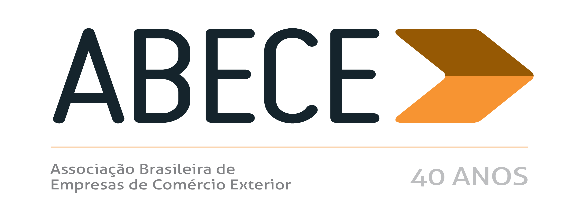 ALERTA MEDIDA DE DEFESA COMERCIAL – n° 12/2018Prezado Associado,Informamos, para conhecimento imediato e adoção das providências cabíveis, a publicação de medidas de defesa comercial referentes aos produtos abaixo.Trata-se de informação de caráter exclusivo para associados com divulgação restrita.Para cancelar o recebimento, solicitamos enviar mensagem neste e.mail.Atenciosamente,Secretaria Executiva da ABECELAMINADOS PLANOS DE AÇO AO SILICIO (NCM 7225.19.00 E 7226.19.00)  VENTILADORES DE MESA (NCM 8414.51.10) ANEXOCIRCULAR SECEX Nº 27, DE 13 DE JULHO DE 2018(DOU 16/7/2018)O SECRETÁRIO DE COMÉRCIO EXTERIOR DO MINISTÉRIO DA INDÚSTRIA, COMÉRCIO EXTERIOR E SERVIÇOS, nos termos do Acordo sobre a Implementação do Artigo VI do Acordo Geral sobre Tarifas e Comércio - GATT 1994, aprovado pelo Decreto Legislativo no 30, de 15 de dezembro de 1994, e promulgado pelo Decreto no 1.355, de 30 de dezembro de 1994, de acordo com o disposto no art. 5o do Decreto no 8.058, de 26 de julho de 2013, e tendo em vista o que consta do Processo MDIC/SECEX 52272.001503/2018-33 e do Parecer no 15, de 12 de julho de 2018, elaborado pelo Departamento de Defesa Comercial - DECOM desta Secretaria, considerando existirem elementos suficientes que indicam que a extinção dos direitos antidumping aplicados às importações do produto objeto desta Circular levaria, muito provavelmente, à continuação ou retomada do dumping e do dano à indústria doméstica dele decorrente, decide: 1. Iniciar revisão da medida antidumping instituída pela Resolução CAMEX no 49, de 16 de julho de 2013, publicada no D.O.U. de 17 de julho de 2013, aplicada às importações brasileiras de laminados planos de aço ao silício, denominados magnéticos, de grãos não orientados, comumente classificadas nos itens 7225.19.00 e 7226.19.00 da Nomenclatura Comum do Mercosul - NCM, originárias da China, da Coreia do Sul e de Taipé Chinês. 1.1. Tornar públicos os fatos que justificaram a decisão de início da revisão, conforme o anexo à presente circular. 1.2. A data do início da revisão será a da publicação desta circular no Diário Oficial da União - D.O.U. 2. A análise da probabilidade de continuação ou retomada do dumping que antecedeu o início da revisão considerou o período de outubro de 2016 a setembro de 2017. Já a análise da probabilidade de continuação ou retomada do dano que antecedeu o início da revisão considerou o período de outubro de 2012 a setembro de 2017. 3. A participação das partes interessadas no curso desta revisão de medida de defesa comercial deverá realizar-se necessariamente por meio do Sistema DECOM Digital (SDD), de acordo com a Portaria SECEX nº 58, de 29 de julho de 2015. O endereço do SDD é http://decomdigital.mdic.gov.br. 4. De acordo com o disposto no § 3o do art. 45 do Decreto no 8.058, de 2013, deverá ser respeitado o prazo de vinte dias, contado a partir da data da publicação desta circular no D.O.U., para que outras partes que se considerem interessadas e seus respectivos representantes legais solicitem, por meio do SDD, sua habilitação no referido processo. 5. A participação das partes interessadas no curso desta revisão de medida de defesa comercial deverá realizar-se por meio de representante legal habilitado junto ao DECOM, por meio da apresentação da documentação pertinente no SDD. A intervenção em processos de defesa comercial de representantes legais que não estejam habilitados somente será admitida nas hipóteses previstas na Portaria SECEX nº 58, de 2015. A regularização da habilitação dos representantes que realizarem estes atos deverá ser feita em até 91 dias após o início da revisão, sem possibilidade de prorrogação. A ausência de regularização da representação nos prazos e condições previstos fará com que os atos a que fazem referência este parágrafo sejam havidos por inexistentes. 6. A representação de governos estrangeiros dar-se-á por meio do chefe da representação oficial no Brasil ou por meio de representante por ele designado. A designação de representantes deverá ser protocolada, por meio do SDD, junto ao DECOM em comunicação oficial da representação correspondente. 7. Na forma do que dispõe o art. 50 do Decreto no 8.058, de 2013, serão remetidos questionários aos produtores ou exportadores conhecidos, aos importadores conhecidos e aos demais produtores domésticos, conforme definidos no § 2o do art. 45, que disporão de trinta dias para restituí-los, por meio do SDD, contados da data de ciência. Presume-se que as partes interessadas terão ciência de documentos impressos enviados pelo DECOM 5 (cinco) dias após a data de seu envio ou transmissão, no caso de partes interessadas nacionais, e 10 (dez) dias, caso sejam estrangeiras, conforme o art. 19 da Lei 12.995, de 18 de junho de 2014. 8. De acordo com o previsto nos arts. 49 e 58 do Decreto no 8.058, de 2013, as partes interessadas terão oportunidade de apresentar, por meio do SDD, os elementos de prova que considerem pertinentes. As audiências previstas no art. 55 do referido decreto deverão ser solicitadas no prazo de cinco meses, contado da data de início da revisão, e as solicitações deverão estar acompanhadas da relação dos temas específicos a serem nela tratados. Ressalte-se que somente representantes devidamente habilitados poderão ter acesso ao recinto das audiências relativas aos processos de defesa comercial e se manifestar em nome de partes interessadas nessas ocasiões. 9. Na forma do que dispõem o § 3o do art. 50 e o parágrafo único do art. 179 do Decreto no 8.058, de 2013, caso uma parte interessada negue acesso às informações necessárias, não as forneça tempestivamente ou crie obstáculos à revisão, o DECOM poderá elaborar suas determinações finais com base nos fatos disponíveis, incluídos aqueles disponíveis na petição de início da revisão, o que poderá resultar em determinação menos favorável àquela parte do que seria caso a mesma tivesse cooperado. 10. Caso se verifique que uma parte interessada prestou informações falsas ou errôneas, tais informações não serão consideradas e poderão ser utilizados os fatos disponíveis. 11. À luz do disposto no art. 112 do Decreto no 8.058, de 2013, a revisão deverá ser concluída no prazo de dez meses, contado de sua data de início, podendo esse prazo ser prorrogado por até dois meses, em circunstâncias excepcionais. 12. De acordo com o contido no § 2º do art. 112 do Decreto n o 8.058, de 2013, as medidas antidumping de que trata a Resolução CAMEX nº 49, de 2013, permanecerão em vigor, no curso desta revisão. 13. Esclarecimentos adicionais podem ser obtidos pelo telefone +55 61 2027-7696/9359 ou pelo endereço eletrônico g n o r e v i s a o @ m d i c . g o v. b r. ABRÃO MIGUEL ÁRABE NETO CIRCULAR SECEX Nº 28, DE 16 DE JULHO DE 2018 (DOU 17/7/2018)O SECRETÁRIO DE COMÉRCIO EXTERIOR DO MINISTÉRIO DA INDÚSTRIA, COMÉRCIO EXTERIOR E SERVIÇOS, nos termos do Acordo sobre a Implementação do Artigo VI do Acordo Geral sobre Tarifas e Comércio - GATT 1994, aprovado pelo Decreto Legislativo no 30, de 15 de dezembro de 1994, e promulgado pelo Decreto no 1.355, de 30 de dezembro de 1994, de acordo com o disposto no art. 5o do Decreto no 8.058, de 26 de julho de 2013, e tendo em vista o que consta do Processo MDIC/SECEX 52272.001503/2018-33 e do Parecer no 16, de 13 de julho de 2018, elaborado pelo Departamento de Defesa Comercial - DECOM desta Secretaria, considerando existirem elementos suficientes que indicam que a extinção dos direitos antidumping aplicados às importações do produto objeto desta Circular levaria, muito provavelmente, à continuação ou retomada do dumping e do dano à indústria doméstica dele decorrente, decide: 1. Iniciar revisão da medida antidumping instituída pela Resolução CAMEX no 52, de 16 de julho de 2013, publicada no D.O.U. de 17 de julho de 2013, aplicada às importações brasileiras de ventiladores de mesa, acima de 15 cm, com motor elétrico incorporado, de potência não superior a 125W, comumente classificadas no item 8414.51.10 da Nomenclatura Comum do Mercosul - NCM, originárias da China. 1.1. Tornar públicos os fatos que justificaram a decisão de início da revisão, conforme o anexo à presente circular. 1.2. A data do início da revisão será a da publicação desta circular no Diário Oficial da União - D.O.U. 2. A análise da probabilidade de continuação ou retomada do dumping que antecedeu o início da revisão considerou o período de janeiro de 2017 a dezembro de 2017. Já a análise da probabilidade de continuação ou retomada do dano que antecedeu o início da revisão considerou o período de janeiro de 2013 a dezembro de 2017. 3. A participação das partes interessadas no curso desta revisão de medida de defesa comercial deverá realizar-se necessariamente por meio do Sistema DECOM Digital (SDD), de acordo com a Portaria SECEX nº 58, de 29 de julho de 2015. O endereço do SDD é http://decomdigital.mdic.gov.br. 4. De acordo com o disposto no § 3o do art. 45 do Decreto no 8.058, de 2013, deverá ser respeitado o prazo de vinte dias, contado a partir da data da publicação desta circular no D.O.U., para que outras partes que se considerem interessadas e seus respectivos representantes legais solicitem, por meio do SDD, sua habilitação no referido processo. 5. A participação das partes interessadas no curso desta revisão de medida de defesa comercial deverá realizar-se por meio de representante legal habilitado junto ao DECOM, por meio da apresentação da documentação pertinente no SDD. A intervenção em processos de defesa comercial de representantes legais que não estejam habilitados somente será admitida nas hipóteses previstas na Portaria SECEX nº 58, de 2015. A regularização da habilitação dos representantes que realizarem estes atos deverá ser feita em até 91 dias após o início da revisão, sem possibilidade de prorrogação. A ausência de regularização da representação nos prazos e condições previstos fará com que os atos a que fazem referência este parágrafo sejam havidos por inexistentes. 6. A representação de governos estrangeiros dar-se-á por meio do chefe da representação oficial no Brasil ou por meio de representante por ele designado. A designação de representantes deverá ser protocolada, por meio do SDD, junto ao DECOM em comunicação oficial da representação correspondente. 7. Na forma do que dispõe o art. 50 do Decreto no 8.058, de 2013, serão remetidos questionários aos produtores ou exportadores conhecidos, aos importadores conhecidos e aos demais produtores domésticos, conforme definidos no § 2o do art. 45, que disporão de trinta dias para restituí-los, por meio do SDD, contados da data de ciência. Presume-se que as partes interessadas terão ciência de documentos impressos enviados pelo DECOM 5 (cinco) dias após a data de seu envio ou transmissão, no caso de partes interessadas nacionais, e 10 (dez) dias, caso sejam estrangeiras, conforme o art. 19 da Lei 12.995, de 18 de junho de 2014. 8. De acordo com o previsto nos arts. 49 e 58 do Decreto no 8.058, de 2013, as partes interessadas terão oportunidade de apresentar, por meio do SDD, os elementos de prova que considerem pertinentes. As audiências previstas no art. 55 do referido decreto deverão ser solicitadas no prazo de cinco meses, contado da data de início da revisão, e as solicitações deverão estar acompanhadas da relação dos temas específicos a serem nela tratados. Ressalte-se que somente representantes devidamente habilitados poderão ter acesso ao recinto das audiências relativas aos processos de defesa comercial e se manifestar em nome de partes interessadas nessas ocasiões. 9. Na forma do que dispõem o § 3o do art. 50 e o parágrafo único do art. 179 do Decreto no 8.058, de 2013, caso uma parte interessada negue acesso às informações necessárias, não as forneça tempestivamente ou crie obstáculos à revisão, o DECOM poderá elaborar suas determinações finais com base nos fatos disponíveis, incluídos aqueles disponíveis na petição de início da revisão, o que poderá resultar em determinação menos favorável àquela parte do que seria caso a mesma tivesse cooperado. 10. Caso se verifique que uma parte interessada prestou informações falsas ou errôneas, tais informações não serão consideradas e poderão ser utilizados os fatos disponíveis. 11. À luz do disposto no art. 112 do Decreto no 8.058, de 2013, a revisão deverá ser concluída no prazo de dez meses, contado de sua data de início, podendo esse prazo ser prorrogado por até dois meses, em circunstâncias excepcionais12. De acordo com o contido no § 2º do art. 112 do Decreto no 8.058, de 2013, as medidas antidumping de que trata a Resolução CAMEX nº 49, de 2013, permanecerão em vigor, no curso desta revisão. 13. Esclarecimentos adicionais podem ser obtidos pelo telefone +55 61 2027-9367/9359 ou pelo endereço eletrônico ventiladores@mdic.gov.br. ABRÃO MIGUEL ÁRABE NETO 